Paper Title - Bold and 16pt font sizeAbstract - Abstract is required. Abstract should be brief, concise, and 200 words maximum. Please DO NOT add page numbers to the document.Keywords:	Maximum of 6 keywords, separated by commas. A minimum of 3 keywords is required.Introduction (Title of section: Bold and 10pt font size)The paper should be submitted online in MS-WORD or PDF before the deadline. Sorry we do not provide the Latex template. Please follow these instructions as guidelines for preparation of the paper. The paper would be acceptable as long as it is formatted reasonably close to this format. It is expected that authors will submit carefully written and proofread material. Spelling and grammatical errors, as well as language usage problems, are not acceptable. Paper length The paper is up to maximum 4 pages in length. Formatting instructionsText font/size: Times New Roman 10pt. The text should be prepared with single line spacing. Main text should be aligned to both left and right margin (justified alignment). Equations should be centered and numbered consecutively, as in Eq. (1).		(1)3.1 Margins (title of subsection: Bold and 10pt font size)Select A4 size paper (21 x 29.7 cm) when preparing your manuscript. Please leave 2.5cm for the top, bottom, left, and right margins.3.2 Figures and TablesDiagrams and photographs must be of high quality and in reasonable size. Large figures and tables may span across both columns. Large tables and figures can be placed at the end after the references and make sure they are mentioned at least once in the text. Use font size 8 for table text and labels.Example of a table captiona. Sample of a Table footnote.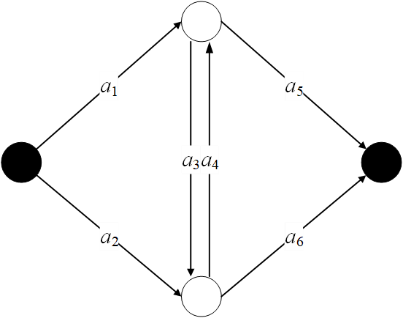 Example of a figure captionConclusionA conclusion might elaborate on the importance of the work or suggest applications and extensions.ReferencesNumber in square brackets (“[ ]”) should cite references to the literature in the main text. List the cited references in numerical order at the very end of your paper (under the heading `References'). Start each referenced paper on a new line (by its number in square brackets).R. E. Barlow and F. Proschan. Mathematical Theory of Reliability. John Wiley & Sons, Hoboken, 1965.W. Weibull. A statistical distribution function of wide applicability. Journal of Applied Mechanics, 18(3), 293-297, 1951.<First> <Middle> <Family> nameDepartment OrganizationCity, CountryEmail address<First> <Middle> <Family> nameDepartment OrganizationCity, CountryEmail address<First> <Middle> <Family> nameDepartment OrganizationCity, CountryEmail addressTable HeadTable Column HeadTable Column HeadTable Column HeadTable HeadTable column subheadSubheadSubheadcopyMore table copya